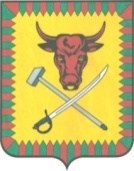 Администрация городского поселения«Атамановское»ПОСТАНОВЛЕНИЕпгт. Атамановка28 декабря 2018 года                                                                           № 39 НПАОб отмене Постановлений администрации городского поселения «Атамановское» от 01.12.2015г. № 586 «Об охране здоровья граждан от воздействия окружающего табачного дыма и последствий потребления табака», Постановления от 16.03.2017г. № 173 «О закрытии ледовых переправ № 1 и № 2 через реку Ингода в гп. «Атамановское», Положения о порядке осуществления муниципального жилищного контроля на территории гп. «Атамановское», утвержденного Постановлением от 12.03.2015г. № 124В целях приведения нормативно-правовых актов в соответствие с законодательством Российской Федерации,  руководствуясь Уставом городского поселения «Атамановское», администрация городского поселения «Атамановское» постановляет:1. Отменить Постановление администрации городского поселения «Атамановское» от 01.12.2015г. № 586 «Об охране здоровья граждан от воздействия окружающего табачного дыма и последствий потребления табака» как принятое за пределами компетенции.2. Отменить Постановление от 16.03.2017г. № 173 «О закрытии ледовых переправ № 1 и № 2 через реку Ингода в гп. «Атамановское».         3. Отменить  Положение о порядке осуществления муниципального жилищного контроля на территории гп. «Атамановское», утвержденного Постановлением от 12.03.2015г. № 124 в связи с тем, что такое Положение принято и утверждено Решением Совета городского поселения «Атамановское» № 271 от 27.10.2015г.4. Настоящее постановление подлежит официальному обнародованию на информационном стенде и опубликованию на официальном сайте городского поселения «Атамановское».5. Настоящее постановление вступает в силу после его официального опубликования (обнародования).И.о. Главы городского поселения «Атамановское»                                                       Яськов А.Л. 